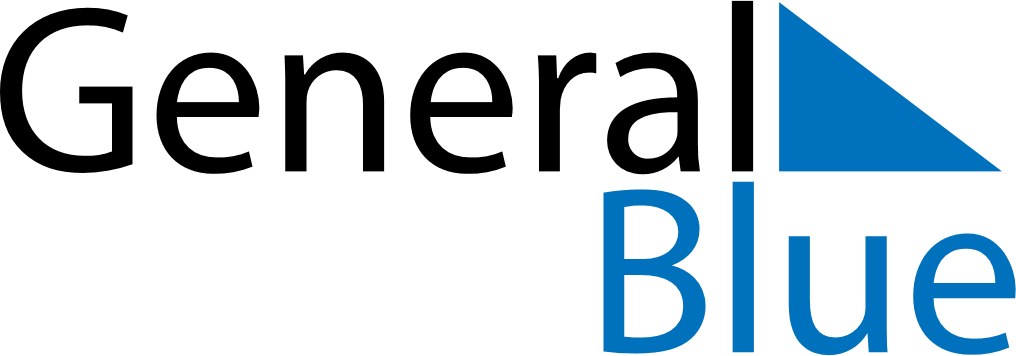 June 2021June 2021June 2021June 2021New ZealandNew ZealandNew ZealandSundayMondayTuesdayWednesdayThursdayFridayFridaySaturday123445678910111112Queen’s Birthday1314151617181819202122232425252627282930